Nursing Tip SheetFrom the Graduate Medical Education OfficeFebruary 8, 2017New on Nursing Quick Links:  Did you know that you can find what level of supervision is needed for residents/fellows and Adjunct Clinical Post Docs?  You can search by:https://bridge.ufhealth.org/shands-nursing/quick-links/Definitions for Levels of SupervisionDirect Supervision - Supervising physician is physically present with the resident/fellow and patient (e.g. shoulder-to-shoulder).Indirect Supervision: Available On Site - The supervising physician is immediately available and on site (e.g. in the building within a short walking distance).Indirect Supervision: Available Off Site - Supervising physician is immediately available by phone and can be called in to provide direct supervision if necessary.Indirect Supervision: Oversight - This is functionally independence for a resident/fellow.  Residents/fellows who are capable of operating under oversight can also function as a supervising physician for more junior level residents/fellows.Currently Available for the Following Programs:More Coming Soon!!!Last Name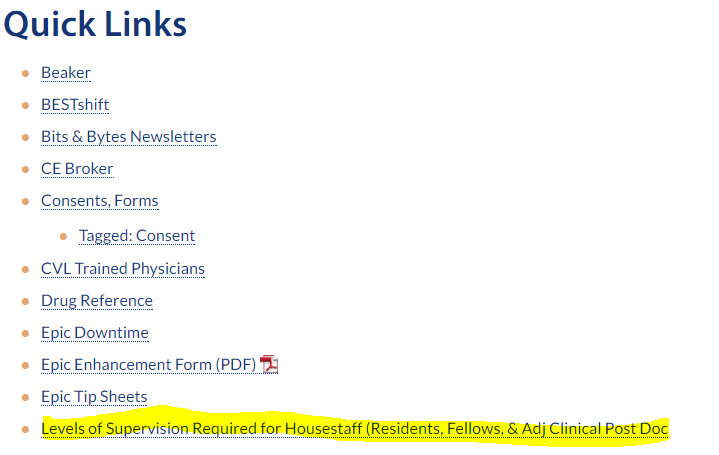 ProcedureCPT CodeANE-Anes CardiovascularNS-EndovascularPATH-NeuropathologyANE-AnesthesiologyNS-Functional Neurosurgery Non-ApprovedPATH-PathologyANE-Critical Care MedicineNS-Neurological SurgeryPATH-Surgical Path Non-Approved ACGMEANE-Pain MedicineNEURO-Behavioral NeurologyPSYCH-Addiction MedicineCFHM-Sports MedicineNEURO-Clinical NeurophysiologyPSYCH-Child & Adolescent PsychiatryDERM-DermatologyNEURO-NeurologyPSYCH-Forensic PsychiatryDERM-DermatopathologyNEURO-Vascular/StrokePSYCH-Geriatric PsychiatryEM-EMSOBGYN-Obstetrics & GynecologyPSYCH-PsychiatryMED-EndocrinologyOPTH-OphthalmologyRADONC-Radiation OncologyMED-GastroenterologyENT-OtolaryngologySURG-Acute Care Surgery Non- ACGMEMED-HepatologyPATH-Bone & Soft Tissue Non-Approved ACGMESURG-SurgeryMED-Geriatric MedicinePATH-CytopathologySURG-Surgical Critical CareMED-Infectious DiseasePATH-Gastrointestinal Path Non-Approved ACGMEURO-UrologyMED-Internal MedicinePATH-Hematopathology